Закупка из одного источника № 2029437зап.части на спец технику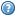 